Codes (leave blank for Present) NON-PASSERINES		              Code   No.        NON-PASSERINES		                 Code  No.        NON-PASSERINES		               Code  No.                     If Species in BOLD are seen a “Rare Bird Record Report” should be submitted.IT IS IMPORTANT THAT ONLY BIRDS SEEN WITHIN THE PARK ARE RECORDED ON THIS LIST.  IF YOU SEE BIRDS OUTSIDE THE PARK PLEASE MARK ACCORDINGLY OR PREFERABLY USE A SEPARATE LIST.Please return this sheet on completion to Birds SA Database Co-ordinator (Brian Blaylock) for inclusion in the database.Email to: database@birdssa.asn.au or post to: Birds SA Database, Birds SA c/- SA Museum, North Terrace, Adelaide, SA, 5000Codes (leave blank for Present)  NON-PASSERINES		              Code   No.        NON-PASSERINES		                 Code  No.        NON-PASSERINES		               Code  No.                     If Species in BOLD are seen a “Rare Bird Record Report” should be submitted.IT IS IMPORTANT THAT ONLY BIRDS SEEN WITHIN THE PARK ARE RECORDED ON THIS LIST.  IF YOU SEE BIRDS OUTSIDE THE PARK PLEASE MARK ACCORDINGLY OR PREFERABLY USE A SEPARATE LIST.Please return this sheet on completion to Birds SA Database Co-ordinator (Brian Blaylock) for inclusion in the database.Email to: bsa_db@birdssa.asn.au or post to: Birds SA Database, Birds SA c/- SA Museum, North Terrace, Adelaide, SA, 5000INNES NATIONAL PARK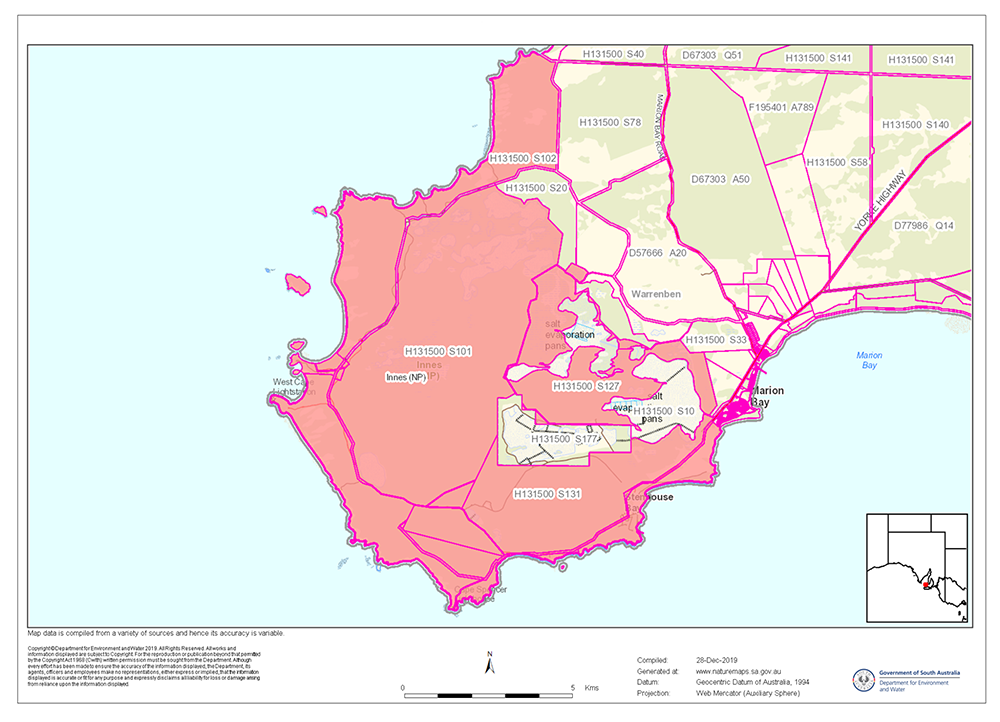 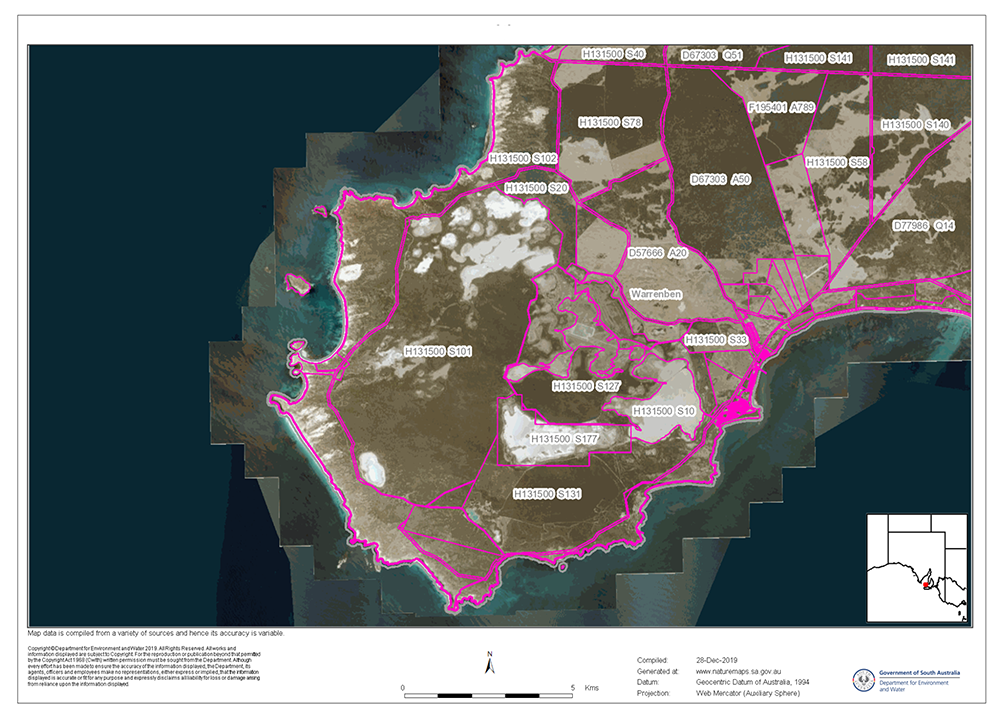 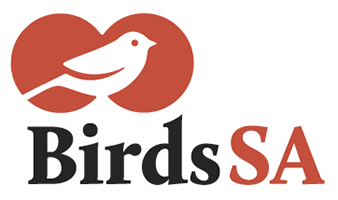           birdssa.asn.auChecklist forINNES NATIONAL PARKChecklist forINNES NATIONAL PARKChecklist forINNES NATIONAL PARKChecklist forINNES NATIONAL PARK          birdssa.asn.au-34.60778 °N  138.85722 °Eor new  …………….   ……………..34°36’28” S  138°51’26” E……………  ……………..34°36’28” S  138°51’26” E……………  ……………..54  303523  6168364     …  ….........  ………Observers:   …………………………………………………………………..  ..……………………………………………………………………………….Observers:   …………………………………………………………………..  ..……………………………………………………………………………….Observers:   …………………………………………………………………..  ..……………………………………………………………………………….Phone: (H)  ……………………………… (M)  …………………………………Email:   …………..……………………………………………………Phone: (H)  ……………………………… (M)  …………………………………Email:   …………..……………………………………………………Date:  ……..………………………….      Start Time: ………………………    End Time:   ………………………Date:  ……..………………………….      Start Time: ………………………    End Time:   ………………………Date:  ……..………………………….      Start Time: ………………………    End Time:   ………………………Date:  ……..………………………….      Start Time: ………………………    End Time:   ………………………Date:  ……..………………………….      Start Time: ………………………    End Time:   ………………………D = DeadH = HeardO = OverheadB = BreedingB1 = MatingB2 = Nest BuildingB3 = Nest with eggsB4 = Nest with chicksB5 = Dependent fledglingsB6 = Bird on nestShy Albatross Australian Hobby Fairy Tern Red-necked Avocet Australian White IbisGreater Crested Tern Eastern Bluebonnet Nankeen Kestrel Ruddy Turnstone Australian Boobook Sacred Kingfisher Brush Bronzewing Black Kite Common Bronzewing Black-shouldered Kite Little Buttonquail Whistling Kite Painted Buttonquail Purple-crowned Lorikeet Sulphur-crested Cockatoo Rainbow Lorikeet Yellow-tailed Black CockatooMalleefowl Black-faced Cormorant Black-tailed Nativehen Great CormorantSpotted Nightjar Little Black Cormorant OspreyLittle Pied CormorantEastern Barn Owl Pied Cormorant Australian Owlet-nightjar Black-eared Cuckoo Pied Oystercatcher Fan-tailed Cuckoo Sooty Oystercatcher Horsfield's Bronze CuckooElegant Parrot Shining Bronze CuckooMulga Parrot Red-kneed Dotterel Rock Parrot *Spotted Dove Australian Pelican Pacific Black DuckLittle Penguin Wedge-tailed Eagle *Feral Pigeon White-bellied Sea Eagle Grey PloverGreat Egret Hooded Plover Little Egret Oriental PloverEmuRed-capped Plover Black Falcon Spur-winged Plover (Masked Lapwing)Brown Falcon Brown Quail Peregrine Falcon Stubble Quail Tawny Frogmouth SanderlingGalahCommon Sandpiper Australasian GannetAustralian Shelduck Cape Barren GooseAustralasian Shoveler Brown Goshawk Brown SkuaAustralasian Grebe Collared Sparrowhawk Hoary-headed Grebe Banded Stilt Common Greenshank Pied StiltPacific Gull Red-necked Stint Silver Gull Bush Stonecurlew HardheadBlack Swan Spotted Harrier Pacific Swift Swamp Harrier Chestnut Teal Pacific Reef HeronGrey Teal White-faced Heron Caspian Tern           birdssa.asn.auChecklist forMOUNT SCOTT CONSERVATION PARKChecklist forMOUNT SCOTT CONSERVATION PARKChecklist forMOUNT SCOTT CONSERVATION PARKChecklist forMOUNT SCOTT CONSERVATION PARK          birdssa.asn.au-34.60778 °N  138.85722 °Eor new  …………….   ……………..34°36’28” S  138°51’26” E……………  ……………..34°36’28” S  138°51’26” E……………  ……………..54  303523  6168364     …  ….........  ………Observers:   …………………………………………………………………..  ..……………………………………………………………………………….Observers:   …………………………………………………………………..  ..……………………………………………………………………………….Observers:   …………………………………………………………………..  ..……………………………………………………………………………….Phone: (H)  ……………………………… (M)  …………………………………Email:   …………..……………………………………………………Phone: (H)  ……………………………… (M)  …………………………………Email:   …………..……………………………………………………Date:  ……..………………………….      Start Time: ………………………    End Time:   ………………………Date:  ……..………………………….      Start Time: ………………………    End Time:   ………………………Date:  ……..………………………….      Start Time: ………………………    End Time:   ………………………Date:  ……..………………………….      Start Time: ………………………    End Time:   ………………………Date:  ……..………………………….      Start Time: ………………………    End Time:   ………………………D = DeadH = HeardO = OverheadB = BreedingB1 = MatingB2 = Nest BuildingB3 = Nest with eggsB4 = Nest with chicksB5 = Dependent fledglingsB6 = Bird on nestWhite-browed Babbler White-winged TrillerCrested Bellbird Willie Wagtail *Common Blackbird Little Wattlebird Grey Butcherbird Red Wattlebird White-fronted Chat WeebillBlack-faced Cuckooshrike White-bellied Whipbird Brown Currawong (Grey Currawong)Australian Golden Whistler Purple-backed Fairywren Rufous Whistler Grey Fantail Dusky Woodswallow Rufous Fieldwren Australian Golden WhistlerShy Heathwren Brown-headed Honeyeater New Holland Honeyeater Purple-gaped Honeyeater Singing Honeyeater Spiny-cheeked Honeyeater Tawny-crowned Honeyeater White-eared Honeyeater White-fronted Honeyeater Yellow-plumed Honeyeater Horsfield's Bush Lark Australian Magpie Fairy Martin Tree Martin Yellow-throated Miner MistletoebirdSpotted Pardalote Striated Pardalote Australian Pipit Australian Raven Little Raven Red-capped Robin Scarlet Robin Southern Scrub Robin Spotted Scrubwren Grey Shrikethrush SilvereyeBlack-capped Sittella (Varied Sittella)*Eurasian Skylark *House Sparrow *Common Starling Welcome Swallow Inland Thornbill Yellow-rumped Thornbill 